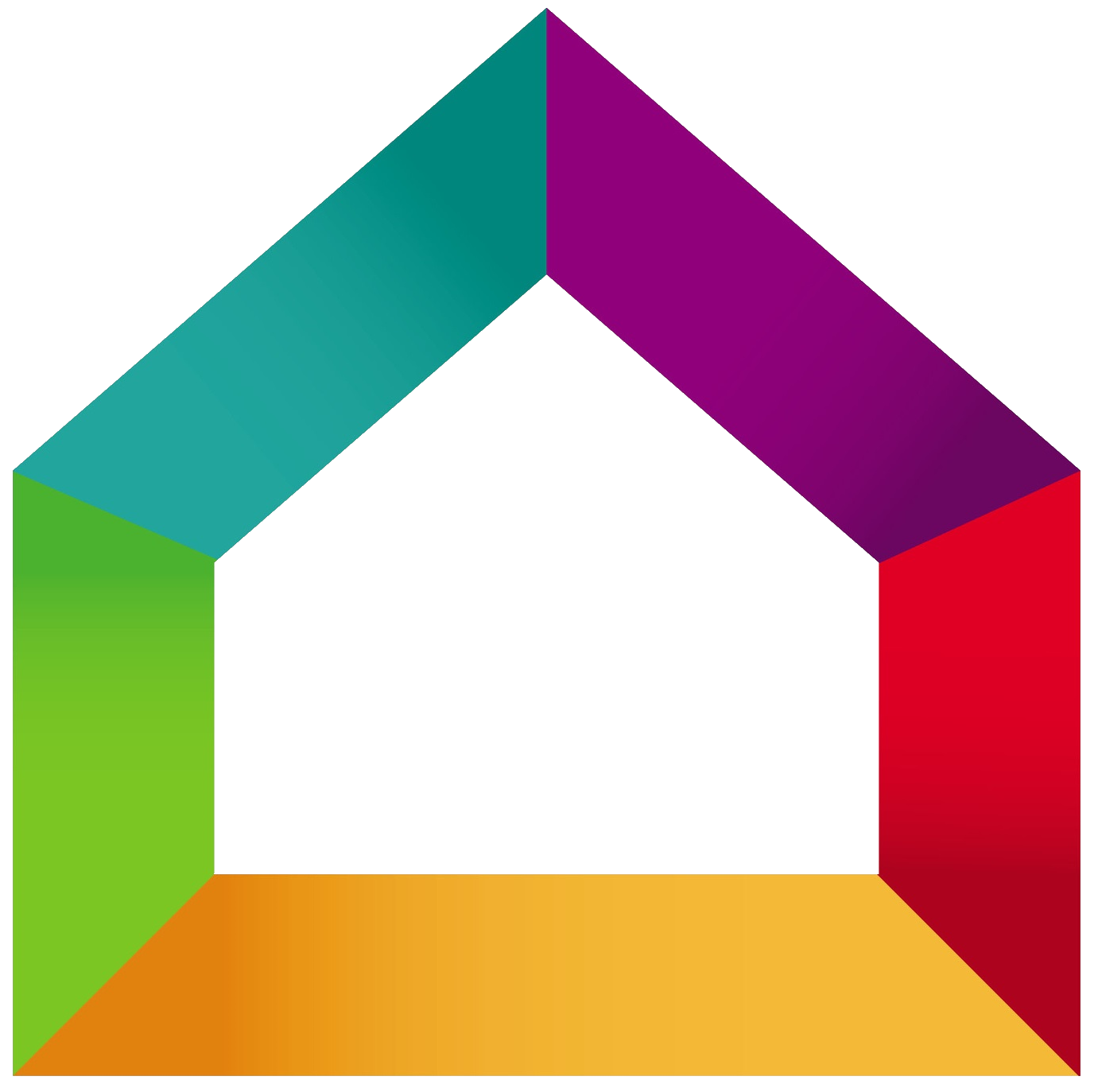 BATI’RENOV	Entreprise Bati’renov15 rue de la république78000 VersaillesTel : 01.02.03.04.05Mail : contact@bati-renov.comConditions de règlement :Acompte de 20% à la commande  785,40€Acompte de 30% au début des travaux  1178,10 €Solde à la livraison, paiement comptant dès réceptionMerci de nous retourner un exemplaire de ce devis Signé avec votre nom et revêtu dela mention « Bon pour accord et commande »DésignationUnitéQuantitéPrix unitaireTotal HTDémolition d’une cloison Démolition d’une cloison en Placoplatre  m²10 7,00 € 70,00 €Pose d'une cloison en verrePose d'une cloison en verre classiquem²10350,00 €3500,00 €